Lampiran 1Angket Kecerdasan EmosionalPetunjuk pengisian:Jawablah pertanyaan dan pernyataan berikut ini dengan cara memberi checlist (  ) pada salah satu jawaban yang sesuai dengan kenyataan anda pada lembar jawaban yang telah tersedia.(SS)		= Sangat Setuju(S)		= Setuju(TS)		= Tidak Setuju(STS)		= Sangat Tidak SetujuContoh:Saya tertarik dengan semua hal yang berkaitan dengan kewirausahaan berbasis teknologi (Technopreneurship)Bila anda telah selesai mengerjakan, periksa kembali pekerjaan anda. Bila anda kesalahan pada jawaban anda maka anda boleh mengoreksi dengan cara memberi tanda garis dua (=) pada jawaban yang anda batalkan.Contoh: Saya tertarik dengan semua hal yang berkaitan dengan kewirausahaan berbasis teknologi (Technopreneurship)Selamat MengerjakanNama		:Kelas 		:Lampiran 2Perhitungan Validitas Uji Coba Angket Kecerdasan emosionalValiditas butiran angket kecerdasan emosional dihitung dengan product moment yaitu :		  Untuk menghitung validitas angket Kecerdasam emosional, r-hitung dibandingkan dengan r-tabel pada taraf signifikan 5%.Sebagai contoh, perhitungan koefisiensi korelasi antara item no 1 dengan skor sebagai berikut:Keterangan :		= 93						= 4090	= 323						= 564170	    	= 12857		 N		= 30	Sehingga rhitung adalah:	 	=  = = = =  =  0,3728Lampiran 3Tabel Ringkasan Perhitungan Angket Kecerdasan emosionalSetelah r-hitung dibandingkan dengan r-tabel pada taraf signifikasi5% dan N = 30, maka dari 40 butir angket yang diuji cobakan dinyatakan 6 butir yang tidak valid yaitu nomor 3,4,5,6,22,27 sehingga 34 butir yang valid digunakan untuk menjaring data penelitian.Lampiran 4Perhitungan Reliabilitas Angket Kecerdasan emosionalReliabilitas (keterangan) angket kecerdasan emosional dihitung dengan menggunakan rumus alphac ronbach : =Keterangan :	= Reliabilitas instrumentK	= Banyakny soal    = Jumlah varians item      = Varians totalDibawah ini disajikan secara lengkap hasil perhitungan varians setiap butiran angket kecerdasan emosional.Maka reliabilitas angket :	 =  =   =   =   =   = Sehingga diperoleh reliabilitas angket kecerdasan emosional dari  setelah dibandingkan dengan indeks korelasi termasuk dalam kategori sangat tinggi.Lampiran 5Angket Manjemen StresPetunjuk pengisian:Jawablah pertanyaan dan pernyataan berikut ini dengan cara memberi checlist (  ) pada salah satu jawaban yang sesuai dengan kenyataan anda pada lembar jawaban yang telah tersedia.(SS)		= Sangat Setuju(S)		= Setuju(TS)		= Tidak Setuju(STS)		= Sangat Tidak SetujuContoh:Saya tertarik dengan semua hal yang berkaitan dengan kewirausahaan berbasis teknologi (Technopreneurship)Bila anda telah selesai mengerjakan, periksa kembali pekerjaan anda. Bila anda kesalahan pada jawaban anda maka anda boleh mengoreksi dengan cara memberi tanda garis dua (=) pada jawaban yang anda batalkan.Contoh: Saya tertarik dengan semua hal yang berkaitan dengan kewirausahaan berbasis teknologi (Technopreneurship)Nama		:Kelas 		:Lampiran 6Perhitungan Validitas Uji Coba Manajemen StressValiditas butiran angket manajemen stress dihitung dengan rumus product moment yaitu :		 Untuk menghitung validitas manajemen stress, r-hitung dibandingkan dengan r-tabel pada taraf signifikan 5%. Sebagai contoh, perhitungan koefisiensi kolerasi antara item nomor 6 dengan skor sebagai berikut :Keterangan :		= 112						= 4174	= 430						= 586644	= 15691		N		= 30	Sehinggaadalah :rxy	= = = = 	= 	= 408Lampiran 7Tabel Ringkasan Perhitungan Angket Manajemen StresSetelah r-hitung dibandingkan dengan r-tabel pada taraf signifikasi 5% dan N = 30, maka dari 40 butir angket yang diuji cobakan dinyatakan 5 butir yang tidak valid yaitu nomor 1, 3, 8, 23, 28,  sehingga 35 butir yang valid digunakan untuk mejaring data penelitian.Lampiran 8Perhitungan Reliabilitas Angket Manajemen StressReliabilitas (keterangan) angket manajemen stress dihitung dengan menggunakan rumus alphac ronbach : =Keterangan :	= Reliabilitas instrumentK	= Banyakny soal    = Jumlah varians item      = Varians totalDibawah ini disajikan secara lengkap hasil perhitungan varians setiap butiran angket religiusitas.Maka reliabilitas angket : ==  = 1.025 (0,9531)= 0,976Sehingga diperoleh reliabilitas angket religiusitasdari = 0,976 setelah dibandingkan dengan indeks korelasi termasuk dalam kategori sangat tinggi.DOKUMENTASI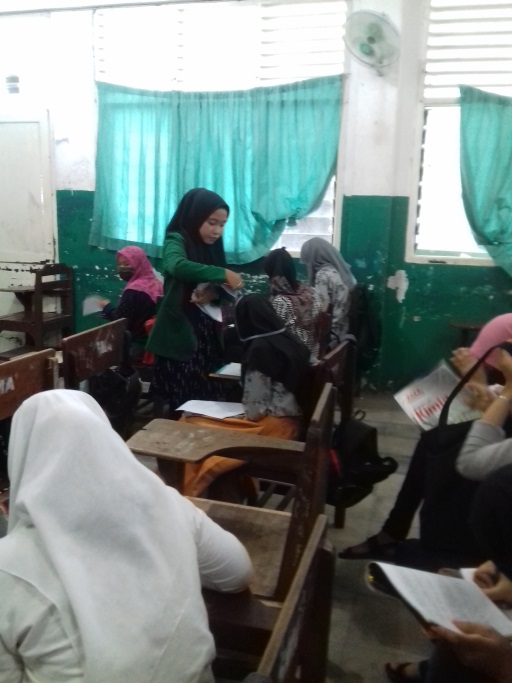 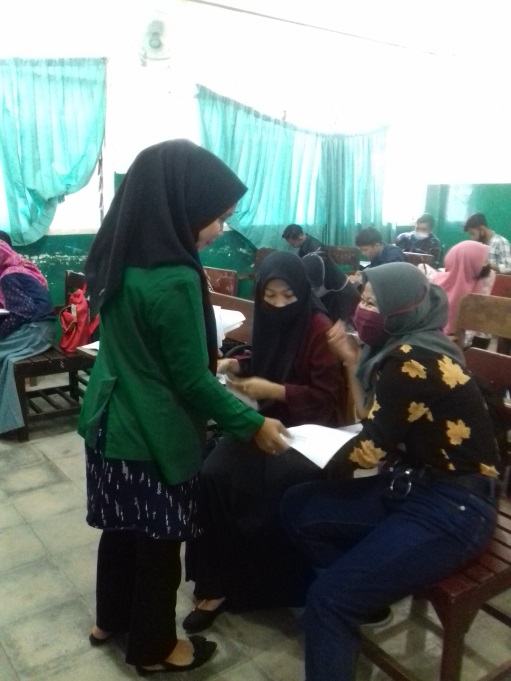 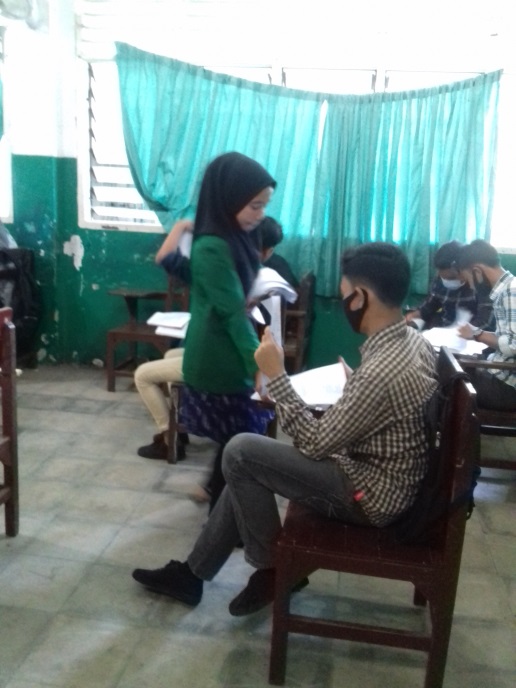 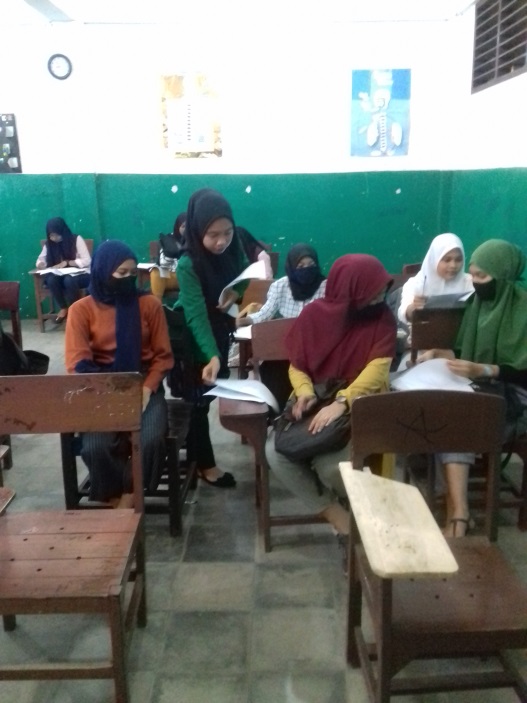 SSSTSSTSSSSTSSTSNoPernyataan SSSTSSTS1Saya tertekan dengan peraturan-peraturan disekolah2Saya mempunyai banyak teman baik disekolah maupun dirumah3Saya akan besikap cuek dengan musibah yang menimpa teman saya, karena itu bukan urusan saya4Saya lebih suka belajar kelompok dibandingkan belajar sendiri5Saya lebih suka bermain dengan teman 1 geng dari pada orang lain6Saya berusaha untuk mengerti dengan apa yang sedang terjadi disekitaran saya dengan apaadanya7Menurut saya perbedaan itu indah8Saya selalu mencari tahu penyebab  masalah yang sedang dihadapi9Saya mudah gelisah saat masalah belum selesai10Saya sering tidak bisa mengendalikan diri saat berada disituasi yang sulit11Saya mampu mengontrol pikiran dan tindakan dalam situasi apapun12Saya berusaha untuk menahan diri untuk tidak mengejek teman13Saya suka berpenampilan apa adanya14Saya tidak peduli dengan perkataan orang lain15Saya bisa mengekspresikan ide saya kepada orang lain16Sebelum melakukan sesuatu saya memikirkannya terlebih dahulu17Saya yakin segala permasalahan ada jalan keluarnya18Saya tetap mempertahankan pendapat walaupun tidak diterima19Menurut saya kehidupan ini membosankan karena terdapat banyak rintangan dan cobaan20Saya tidak percaya diri dengan kekurangan yang dimiliki21Saya merasa prihatin jika ada teman yang menimpa musibah22Saya tahu benar perasaan saya (senang,sedih,malu,marah)23Saya selalu belajar dari setiap pengalaman yang terjadi24Saya tidak dapat mengontrol emosi ketika sedang marah25Saya berusaha menjadi pribadi yang lebih baik lagi26Saya tidak suka jika dalam mengemukakan pendapat27Saya merasa cepat  jenuh dalam mengerjakan tugas sekolah28Menjadi yang terbaik adalah keinginan dan tujuan saya29Saya beranggapan, selalu adajalan keluar jika kita mau berusaha30Menghadapi kesulitan bagi saya merupakan tantangan yang harus diselesaikan31Saya mengetahui emosi orang lain dari gerakan tubuhnya32Ketika melakukan kesalaha, saya langsung meminta maaf33Saya merasa bersyukur terhadap apa yang telah miliki34Saya tidak akan meninggalkan ibadah walaupun banyak memiliki masalah35Saya selalu mengemukakan pendapat/ ide-ide penyelesaian saat terjadi konflik36Ketika ada masalah dengan teman , saya akan mengatasinya dengan musyawarah37Dalam tugas kelompok, saya akan berbagi pekerjaan dengan teman saya38Saya tidak bisa membuat keputusan sendiri tanpa bantuan orang lain39Saya tahu penyebab amarah saya40Saya yakin bahwa setiap musibah pasti mempunyai hikmah yang baikNo itemrhitungr tabelStatus10.372890,361Valid20.416380,361Valid30.106080,361Tidak valid40.354190,361Tidak valid50.088250,361Tidak valid60.355260,361Tidak valid70.587360,361Valid80.426280,361Valid90.451390,361Valid100.628550,361Valid110.502170,361Valid120.535590,361Valid130.394370,361Valid140.398330,361Valid150.610020,361Valid160.360710,361Valid170.720090,361Valid180.580780,361Valid190.469090,361Valid200.612000,361Valid210.611960,361Valid220.330330,361Tidak valid230.709000,361Valid240.657620,361Valid250.583480,361Valid260.383860,361Valid270.359870,361Tidak valid280.425390,361Valid290.421510,361Valid300.616590,361Valid310.602690,361Valid320.394820,361Valid330.540790,361Valid340.592890,361Valid350.478590,361Valid360.712500,361Valid370.767720,361Valid380.640900,361Valid390.656170,361Valid400.435250,361ValidNo itemNo item11.156210.11520.715220.98230.245230.18240.516240.37850.498250.24560.432260.51570.448270.64880.516280.87290.138290.382100.512300.973110.383310.978120.537320.578130.698330.293141.098340.182150.662350.845160.138360.512170.888370.515180.81380.676190.928391.182200.65401.093SSSTSSTSSSSTSSTSNoPernyataan SSSTSSTS1Saya merasabahwa mudah marah karena hal-hal sepele2Saya cenderung berbuat berlebihan terhadap sesuatu3Saya semangat dalam melakukan kegiatan positif4Saya percaya diri bahwa mampu melakukan apa yang diinginkan5Saya termotivasi untuk melakukan pekerjaan yang menantang6Saya suka malas melakukan sesuatu, apalagi mencoba sesuatu yang baru7Saya suka memulai perdebatan dengan teman yang kepandaiannya menyaingi8Saya akan marah bila saat diskusi pendapat dihiraukan9Saya suka bila dikasi kewenangan didalam organisasi sekolah maupun diluar10Saya tidak suka menunggu terlalu lama11Jika saya disakiti oleh orang lain maka akan dendam12Saya suka menyediakan vitamin untuk menjaga badan agar selalu kuat dalam beraktivitas13Banyak tugas membuat emosi saya meningkat14Saya resah ketika pekerjaan tidak selesai tepat waktu15Saya mengerjakan tugas tanpa memilih tingkat kesulitannya16Saya takut jika banyaknya pekerjaan membuat jatuh sakit17Saya selalu sarapan di pagi hari sebelum berangkat sekolah18Saya mencoba ikut membantu masalah yang dialami sahabat saya19Sebenarnya saya oramg yang ceria, tapi menjadi tertutup akibat banyak masalah 20Saya takut ketika diminta oleh guru untuk menjelaskan didepan teman-teman21Saya merasa sakit hati ketika ada teman yang tidak mau gabung berkelompok22Saya berani berbicara didepan banyak orang23Saya bersabar dalam menunggu sesuatu yang inginkan24Saya sangat takut menghadapi mata pelajaran matematika25Saya selalu mengerjakan PR tepat waktu karna takut dihukum26Saya merasa putus asa dan sedih ketika sesuatu yang diinginkan tidak tercapai27Saya selalu merasa antusias dalam hal apapun28Saya sulit untuk bersabar dalam menghadapi gangguan terhadapat hal yang sedang dilakukan29Saya selalu berusaha dalam menggapai cita-cita30Ketika harus memilih saya siap mengambil keputusan dengan baik31Setiap guru memberi nasehat saya tidak memperdulikannya32Akibat tiduryang sedikit saya selalu mengantuk dikelas33Saya tidur hanya bersekitar 4 jam perhari34Saya menanggapi dengan tenang ketika teman mengusik35Berat badan saya sesuai dengan tinggi badan36Saya berbicar terus terang mengutarkan perasaan hati diwaktu marah atau gelisah37Saya setiap hari mencari waktu untuk menengkan diri38Saya mempunyai sahabat satu atau lebih kepada siapa yang dapat dipercayakan 39Saya bisa mengatur waktu secara efektif40Saya selalu berhati-hati dalam memilih temanNo itemStatus10.191410,361Tidak Valid20.638090,361Valid30.153410,361Tidak Valid40.377640,361Valid50.388910,361Valid60.408360,361Valid70.510760,361Valid80.025120,361Tidak Valid90.450360,361Valid100.611680,361Valid110.371900,361Valid120.580480,361Valid130.461160,361Valid140.372370,361Valid150.661830,361Valid160.418760,361Valid170.00.663280,361Valid180.654200,361Valid190.413260,361Valid200.605590,361Valid210.639940,361Valid220.411090,361Valid230.273780,361Tidak Valid240.626510,361Valid250.551220,361Tidak Valid260.425140,361Valid270.382630,361Valid280.311300,361Valid290.446390,361Valid300.542970,361Valid310.521400,361Valid320.405610,361Valid330.447620,361Valid340.570850,361Valid350.384920,361Valid360.729660,361Valid370.790630,361Valid380.647210,361Valid390.549830,361Valid400.487030,361ValidNo item= 37,286160No item10,828= 37,286160210,57820,953= 37,286160221,36730,763= 37,286160230,75340,830= 37,286160240,73450,828= 37,286160250,68060,817= 37,286160260,59370,759= 37,286160270,89480,894= 37,286160281,15790,605= 37,286160290,817100,882= 37,286160301,302110,824= 37,286160311,196120,949= 37,286160320,892131,078= 37,286160330,809141,321= 37,286160340,643150,949= 37,286160351,057160,593= 37,286160360,892171,159= 37,286160370,888181,044= 37,286160380,965191,221= 37,286160391,346201,021= 37,286160401,386